МКУК «Первомайская поселенческая библиотека»Структурное подразделение: поселковая библиотека18.02.2020Концерт:«Шёл солдат – слуга Отчизны»(к дню защитника Отечества)Приняли участие: хор «Надежда» МАУК дом культуры «Химик»Читатели библиотеки познакомились с творчеством поэтов:Васягина М. А., Понамаревой Т. Н.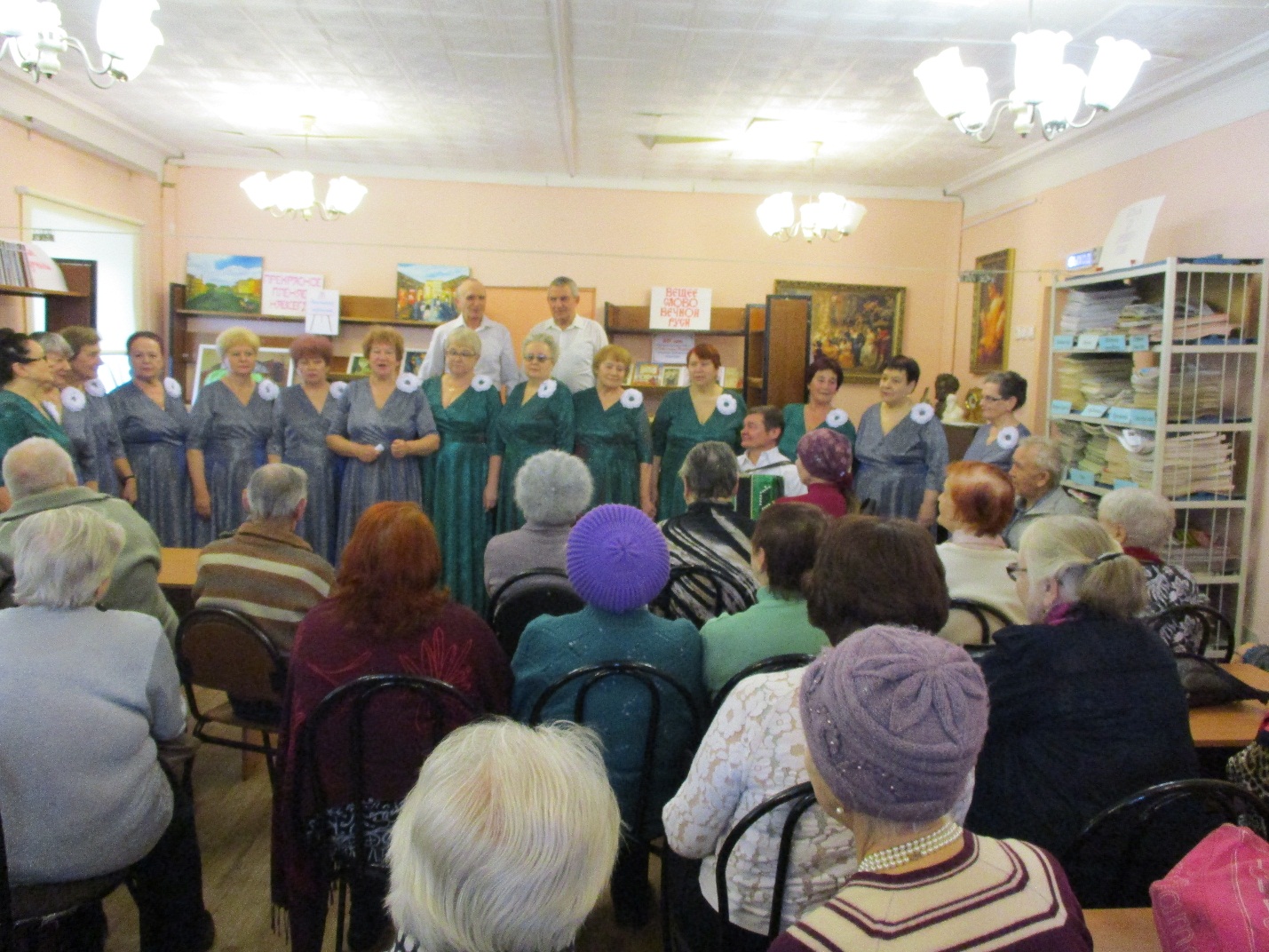 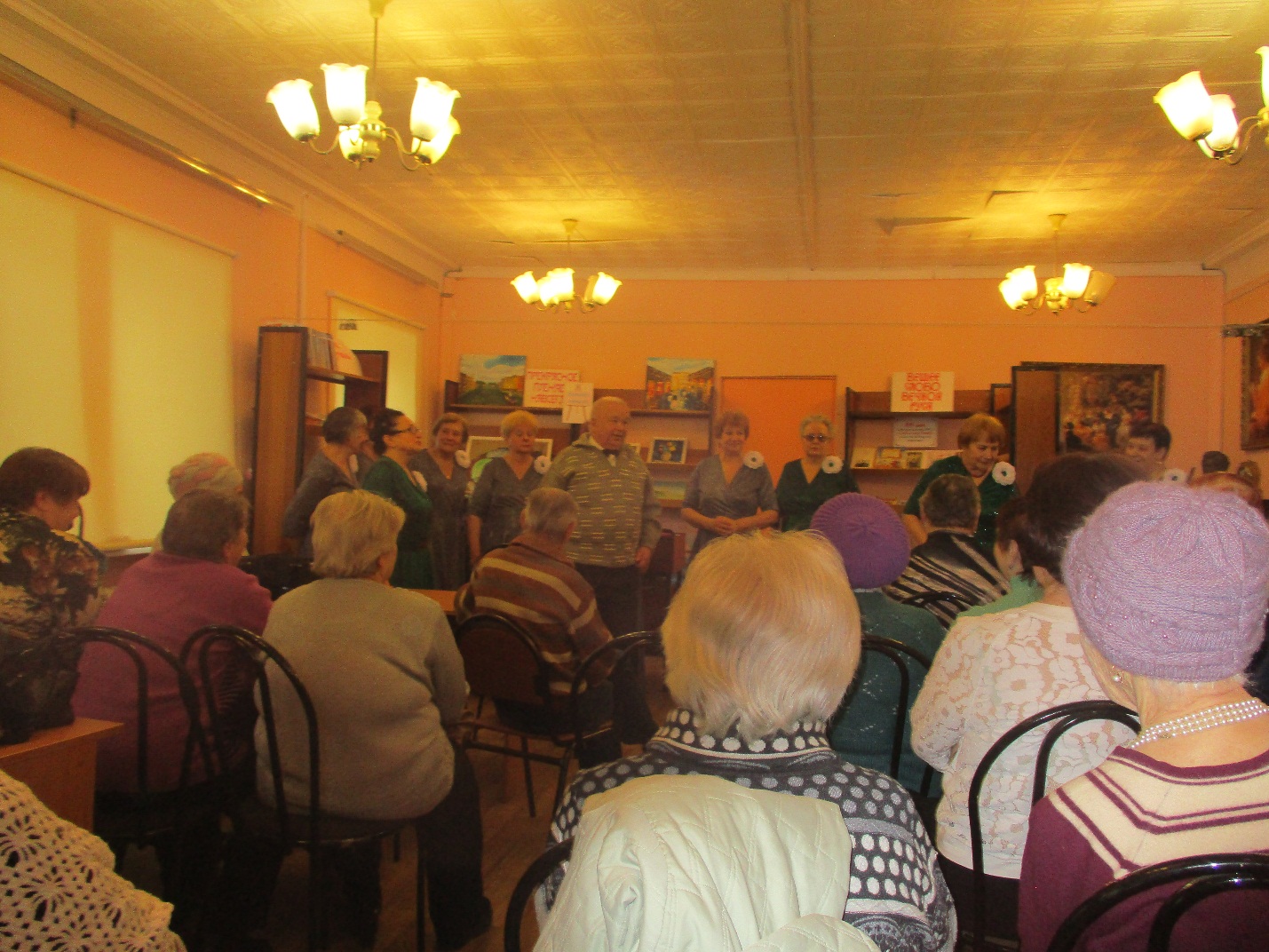 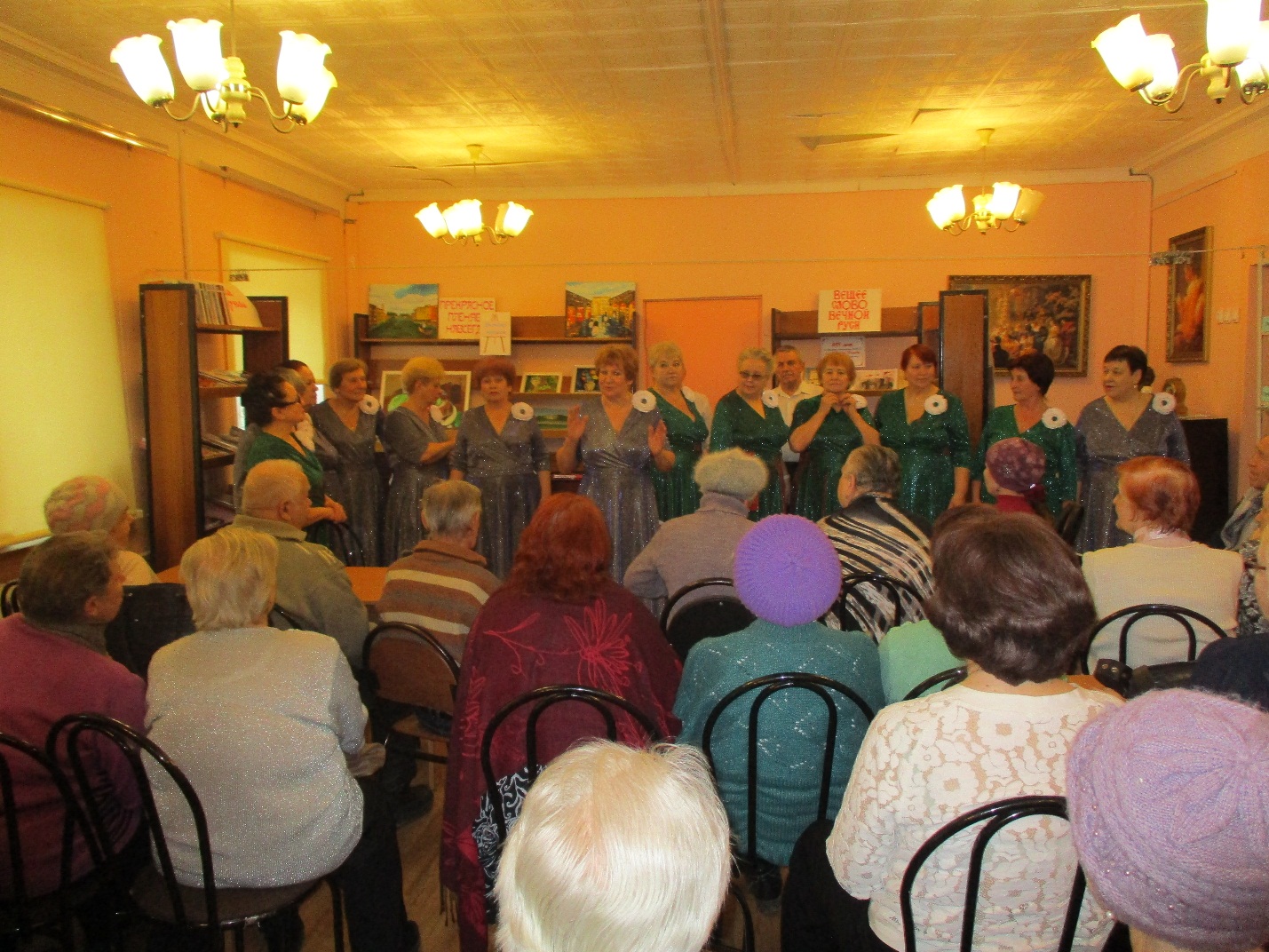 